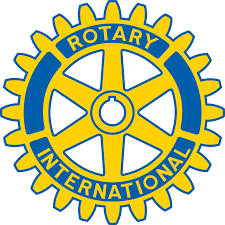 Rotary Club ObwaldenPartneranlass vom Donnerstag, 14. Dezember 2017«Weihnachtsfeier»Liebe Rotarierinnen und RotarierDas Jahr 2017 neigt sich langsam dem Ende entgegen und die Weihnachtsstimmung umgibt uns mehr und mehr. Das ist auch die Zeit wo wir unsere traditionelle Weihnachtsfeier durchführen.Für diesen Anlass lade ich Euch herzlich in meine Heimatgemeinde Kerns ein. Wir treffen uns um 18 30 Uhr in der Pfarrkirche Kerns und gehen anschliessend ins Gasthaus Rose zu einem feinen Nachtessen.Im Laufe des Abends wird Geri Dillier uns mit verschiedenen Texten von Schriftstellern aus Obwalden und der Schweiz zum Nachdenken anregen. Jul Dillier umrahmt und ergänzt die Texte mit musikalischen Beiträgen.Ich freue mich auf einen besinnlichen, weihnachtlichen Abend.Mit rotarischen GrüssenViktorProgramm:18 30 Uhr		Kirche Kernsanschliessend Rose KernsPreis:			Fr. 65.00Anmeldung					bis 13. Dezember 2017direkt auf der Rotary Homepagewww.rotary-club-obwalden.choder:  Tel.: G 041 311 09 02         SMS: 079 211 09 02oder:  Viktor Bucher, Gibraltarstrasse 31, 6003 Luzernoder:   viktor.bucher@bucher-tax.chName: ...................................................  	Vorname: ..................................................................... □  Ich/Wir nehmen am Partneranlass vom 14. Dezember teil         Anzahl Personen:    …………………□ Ich/Wir können leider nicht teilnehmen 